                                              ПРОТОКОЛ №3           заседания   Общественного Совета Брянского района                 от   17 июля  2023 года                                                                                                                                    Присутствовали:  6  чел. -Егоренкова Людмила Ивановна, председатель ассоциации педагогических работников Брянской области в Брянском районе, председатель;-Корягина Наталья Павловна, член Всероссийской общественной организации «Русского географического общество»;-Коновалова Лидия Васильевна, председатель райкома профсоюза работников образования Брянского района;-Волкова Галина Валерьевна, заведующая детским садом «Золотой ключик» Брянского района;-Заседателева Алла Ивановна, ветеран педагогического труда Брянского района.- Негодяева И.В.- председатель Штаба родительского контроля.                                           Тема заседания :1. Итоги проверки   организации горячего питания   в оздоровительных пришкольных лагерях Брянского района.2. Задачи штаба родительского общественного контроля.1. По первому и второму  вопросу  СЛУШАЛИ:  Егоренкову Л.И. , председателя Общественного Совета., познакомила членов Совета   со справкой по проверке  организации горячего питания в  образовательных учреждениях  Брянского района в летний период.Обсудили  содержание справки. Проверены 23 пришкольных оздоровительных лагеря. Информация и фотоматериалы размещены в группе ВК Управления образования Брянского района и газете «Деснянская правда».2.Обсудили  направления работы Штаба общественного контроля  в связи с заданными направлениями решения  областного совещания председателей ОС  при муниципальных органах управления образованием Брянской области.   ПОСТАНОВИЛИ:1.  Признать работу по организации горячего питания в школьных оздоровительных лагерях - удовлетворительной.2.Штабу родительского общественного контроля   активизировать; -общественный контроль организации питания в общеобразовательных организациях и в дошкольных образовательных учреждениях;  - общественный контроль организации образования и воспитания детей с ОВЗ и детей - инвалидов; - освещение деятельности  районного «Штаба родительского общественного контроля»;( в СМИ, на  сайте РОО)-проведение просветительской деятельности среди подрастающего поколения и родителей по различным проблемам образования и воспитания;Голосовали  «За»- единогласно.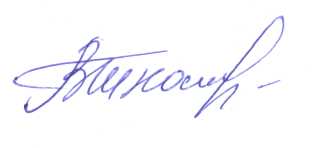 Председатель Общественного Совета                                                  Л.И.Егоренкова         